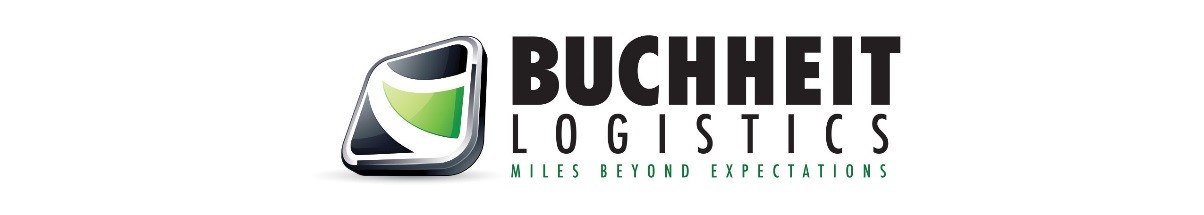 600 Daugherty St, Scott City, MO 63780 Office Hours: Monday Thru Friday 7:00 Am – 5:00 Pm Shop Hours: Monday thru Thursday 6:00 AM – 11:00 PM and Friday thru Sunday 6:00 AM – 5:30 PM• Company Main (Toll Free) 	 1-800-333-4703  Logistics@Buchheits.com   • Office Phone (For Cell Phone Calls) 1-224-236-3746 or 573-264-1700• Office Fax (For Dispatch & Payroll) 1-573-264-3256   Dispatch@Buchheits.com   • Secure Fax (For Safety/HR Only)  1-573-388-7266  DOTCompliance@Buchheits.com  Office Employees Phone Numbers and ExtensionsOffice Employees Phone Numbers and ExtensionsOffice Employees Phone Numbers and ExtensionsOffice Employees Phone Numbers and ExtensionsOffice Employees Phone Numbers and ExtensionsOffice Employees Phone Numbers and ExtensionsName 	 	 Position 	 	 Position 	 	 Extension Extension Direct LineCell Number Cell Number  Email  Email Jeff Buchheit 	 President 	 	 President 	 	 20101 573-240-3560573-240-3560573-768-1150  573-768-1150  Jeff.Buchheit@Buchheits.com   Brad Redden 	 Director of Safety/HR 	 Director of Safety/HR 	 20601 20601 573-513-8263405-409-9151 405-409-9151 Brad.Redden@Buchheits.com   Dave Dickman 	  Operations Manager 	 Operations Manager 	 20102 573-891-1249573-891-1249573-979-7633	 573-979-7633	 David.Dickman@Buchheits.com   Kent WardSalesSales20500573-513-8322573-513-8322Not Available Not Available Kent.Ward@Buchheits.com Jessica Strunk 	 Safety & HR Specialist 	 Safety & HR Specialist 	 20603 573-513-8485573-513-8485Not AvailableNot AvailableDOTCompliance@Buchheits.com   Joshua Barton 	 Recruiter Recruiter 20602 573-513-8473573-513-8473Not AvailableNot AvailableRecruiting@Buchheits.com   Jeff Miller 	 Manager – Van Fleet 	 Manager – Van Fleet 	 20403 573-513-8302573-513-8302573-837-6828  573-837-6828  Jeff.Miller@Buchheits.com  Brandon Amick  Dispatcher – Vans 	 Dispatcher – Vans 	 20404 573-513-8244573-513-8244573-587-6457 573-587-6457 Brandon.Amick@Buchheits.com   Geremy Boyd 	 Manager – Bulk Fleets 	 Manager – Bulk Fleets 	 20401 573-391-5869573-391-5869618-697-8521 618-697-8521 Geremy.Boyd@Buchheits.com   Rhonda Wencl 	 Dispatcher – Dumps  Dispatcher – Dumps  20402 573-513-8262573-513-8262573-587-1839 573-587-1839 Rhonda.Wencl@Buchheits.com   Rebecca Heppe Dispatcher – Hoppers 	 Dispatcher – Hoppers 	 20406 573-269-2686573-269-2686Not AvailableNot AvailableRebecca.Heppe@Buchheits.com   OPEN 	 Logistics Coordinator 	 Logistics Coordinator 	 20407 573-513-8245573-513-8245Not Available Not Available OPEN@Buchheits.com   Josh Cooley 	 Controller 	 	     Controller 	 	     20302 573-513-8261573-513-8261Not Available Not Available Josh.Cooley@Buchheits.com   Brooke Reeves 	 Sr. Accountant/EFS/PermitsSr. Accountant/EFS/Permits20310 573-260-1240573-260-1240Not Available Not Available Brooke.Reeves@Buchheits.com Kelly Kelley 	 Driver Payroll/SHIPS Mobile 	Driver Payroll/SHIPS Mobile 	20303 573-513-8326573-513-8326Not Available Not Available Kelly.Kelley@Buchheits.com   OPEN  IFTA/Fuel Tax	 IFTA/Fuel Tax	 20309 573-513-8313573-513-8313Not Available Not Available OPEN@Buchheits.com    IT Department 	 IT/PeopleNet IT/PeopleNet 05911 210-953-6020210-953-6020573-547-1010 573-547-1010 HelpDesk@Buchheits.com    Apryl Yamnitz 	 Corporate Payroll/Benefits Corporate Payroll/Benefits 04704 573-513-8404573-513-8404573-547-1010573-547-1010Apryl.Yamnitz@Buchheits.com   Logistics Shop 	 	 20700 573-292-05511-800-333-4703   Shop@Buchheits.com   Night Maintenance573-768-6404      Maintenance@Buchheits.com   Shop FaxN/ANot Available573-264-2968      Not AvailableAndrew MossDirector of Maintenance20701 573-513-8272                            Andrew.Moss@Buchheits.com   Mike McClard		 Shop Foreman20703 573-240-2303573-275-1374      Mike.McClard@Buchheits.com    Lisa McConnellParts Desk20702573-513-8246Not Available      Lisa.McConnell@Buchheits.com 